Weitere Aufgaben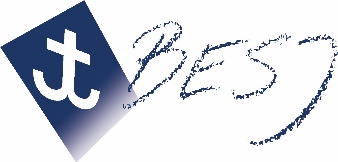 Semesterprogramm - Thema „Power“Semesterprogramm - Thema „Power“Erstellt von: Semesterprogramm - Thema „Power“Semesterprogramm - Thema „Power“Planungszeitraum:Anzahl / Alter TNTotal: ……	davon Girls: ……		Boys: ……Total: ……	davon Girls: ……		Boys: ……Total: ……	davon Girls: ……		Boys: ……Zusammensetzung der Gruppe (Gemeindebezug, soziale Schichten etc.)Ziel für die TNZiel für die TNWir thematisieren biblische Werte und fördern die Sprachfähigkeit der Teenies.Wir thematisieren biblische Werte und fördern die Sprachfähigkeit der Teenies.Wir thematisieren biblische Werte und fördern die Sprachfähigkeit der Teenies.Wir thematisieren biblische Werte und fördern die Sprachfähigkeit der Teenies.Wir thematisieren biblische Werte und fördern die Sprachfähigkeit der Teenies.Wir thematisieren biblische Werte und fördern die Sprachfähigkeit der Teenies.Wir thematisieren biblische Werte und fördern die Sprachfähigkeit der Teenies.Geistliches Konzept (GK)Geistliches Konzept (GK)Geistliches Konzept (GK)Geistliches Konzept (GK)Geistliches Konzept (GK)ProgrammProgrammProgrammBesonderesDatumBibelstelleThema/Inhalt/evtl. HauptaussageThema/Inhalt/evtl. HauptaussageWerAktivitätAktivitätWerAbw Leiter, InfosJes 55,8-92.Tim 3,14-17Rö 12,2Protein-PowerdrinkDie (tägliche) Stille Zeit wirkt wie ein Protein-Powerdrink. Durch Gottes Wort werden wir in unserer Persönlichkeit gestärkt durch Korrektur, Ermutigung und Unterweisung.Protein-PowerdrinkDie (tägliche) Stille Zeit wirkt wie ein Protein-Powerdrink. Durch Gottes Wort werden wir in unserer Persönlichkeit gestärkt durch Korrektur, Ermutigung und Unterweisung.ThemenabendWarum Bibel lesen? Wie lese ich die Bibel mit Gewinn? Bibelleser-Typen-Test (TEC). POZEK (Personen, Orte, Zeit, Ereignis, Kernaussage), Mit Erwartung lesen und Fragen an den Text stellenThemenabendWarum Bibel lesen? Wie lese ich die Bibel mit Gewinn? Bibelleser-Typen-Test (TEC). POZEK (Personen, Orte, Zeit, Ereignis, Kernaussage), Mit Erwartung lesen und Fragen an den Text stellenPhil 2,13Joh 14,261.Kor 12,6-11VitaminstossDer Heilige Geist lebt in uns und gibt uns als Nachfolger übernatürliche Kraft und Weisheit für unser Leben. Er hilft uns, unser Leben zur Ehre Gottes zu gestalten.VitaminstossDer Heilige Geist lebt in uns und gibt uns als Nachfolger übernatürliche Kraft und Weisheit für unser Leben. Er hilft uns, unser Leben zur Ehre Gottes zu gestalten.Blue Cocktail BarBar-Abend, an dem die Teenies ihren alkoholfreien Drink mixen und einer Jury vorstellen dürfen. Eignet sich in Kombination mit einem Film- oder Spielabend.Blue Cocktail BarBar-Abend, an dem die Teenies ihren alkoholfreien Drink mixen und einer Jury vorstellen dürfen. Eignet sich in Kombination mit einem Film- oder Spielabend.https://www.drinkdirect.ch/de/drinks/alkoholfrei/https://www.gutekueche.at/cocktail-alkoholfreie-rezepte Jak 1,51.Kor 14,26Neh 1,1-11FitnesscoachDas Gebet ist wie ein Coaching-Gespräch mit Jesus, in dem wir uns mit ihm Austauschen über unsere Höhen und Tiefen und unsere Herausforderungen, sowie Fragen im Leben.FitnesscoachDas Gebet ist wie ein Coaching-Gespräch mit Jesus, in dem wir uns mit ihm Austauschen über unsere Höhen und Tiefen und unsere Herausforderungen, sowie Fragen im Leben.Besuch im Fitnessstudio1h ein Probetraining als Gruppe buchen, in dem ihnen ein Fitnesscoach ein paar Geräte und Übungen gezeigt und von dem sie auch Korrekturen bekommen. Bereit sein zum Zuhören und wie vorgemacht Anwenden.Besuch im Fitnessstudio1h ein Probetraining als Gruppe buchen, in dem ihnen ein Fitnesscoach ein paar Geräte und Übungen gezeigt und von dem sie auch Korrekturen bekommen. Bereit sein zum Zuhören und wie vorgemacht Anwenden.Geistliches Konzept (GK)Geistliches Konzept (GK)Geistliches Konzept (GK)Geistliches Konzept (GK)ProgrammProgrammBesonderesDatumBibelstelleThema/Inhalt/evtl. HauptaussageWerAktivitätWerAbw. Leiter, Infos 2.Kor 13,11Eph 5,19-20Pred 4,12Apg 12,5Power der GemeinschaftDie Gemeinschaft unter Glaubens-Geschwistern stärkt, ermutig und hilft, auch Glaubenskrisen und alltägliche Herausforderungen (mit Gottes Hilfe) zu überwinden. Geteiltes Leid ist halbes Leid.TC mit Übernachtung im StrohIn Gruppen müssen die Teenies auf einem Postenlauf verschiedene Gruppenaufgaben lösen und so ans Ziel kommen (es braucht immer alle Teens): Krankentransport, Kooperative Spiele (z.B. Spinnennetz), Aufgaben mit Handikap, … Anschl. Gemeinschaft und Singen am Lagerfeuer mit Input.Eph 6,10-18Gott erleben im WiderstandSatan will uns auf allen Ebenen versuchen (Social Media, Porno, Lieblosigkeit, Lauheit, …) und von Gott abbringen. Gott hat uns eine Waffenrüstung gegeben zur Verteidigung und Gegenwehr.Themenabend: Zu jeder Waffe einen Werkstattposten entwickeln z.B. verschiedene ErlebnisräumeGeländespiel: Die Teenies haben als Gruppe einen Auftrag, den sie schnellstmöglich erfüllen müssen. Doch die Teenies werden durch Verschiedenes abgelenkt (Schleckzeug, Spass-posten, Hängematte,…). Wer den Auftrag als erstes erledigt hat, gewinnt das Spiel.Posten = youngstarswiki.orgPhil 2,12-18Eph 5,18Gal 5,22-23Die Stärke vom JADas JA zu Jesus hat mit Gehorsam zu tun. Die Liebe zu Jesus widerspiegelt sich im Gehorsam seinem Wort gegenüber. Dieser Gehorsam ist hart umkämpft und braucht Mut und Vertrauen.AbseilenMit erfahrenen (Jungschi-) Leiter/-innen abseilen gehen. Anschl. miteinander Reflektieren: Was war der schwierigste Moment? Was braucht am meisten Mut – warum? Wie ist es dem einzelnen ergangen im Befolgen oder Nichtbefolgen der Anweisungen?Hebr 4,13Rö 6,14-16Eph 4,26-321.Joh 1.9EntschlackungAls Christ ist es wichtig, das eigene Leben immer wieder ehrlich zu spiegeln und Sünden aus dem Leben auszu-räumen, so dass Gottes Geist ungehindert wirken kann.Müllsammelaktion: Als TC in der Gemeinde anbieten, dass ihr allen recyclebaren Müll sammelt und fachgerecht entsorgt.Lagerfeuer: Ein besinnlicher Abend am Lagerfeuer. Sünden auf Papier aufschreiben, (evtl. jemandem) bekennen und verbrennen.Clean Up DayTerminWerTerminWer Programm-Handzettel / Flyer für TN gestalten Programm-Handzettel / Flyer an TN verteilen Programm auf Homepage aufschalten Info für Gemeindebrief / Gemeinde-Homepage